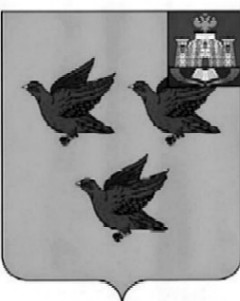 РОССИЙСКАЯ ФЕДЕРАЦИЯОРЛОВСКАЯ ОБЛАСТЬ АДМИНИСТРАЦИЯ ГОРОДА ЛИВНЫП О С Т А Н О В Л Е Н И Е          24 января  2024 г.				                                              №  37            г. ЛивныО внесении изменений в постановление администрации города Ливны от 30 июня2021 года № 428 «Об утверждении перечнямуниципальных программ, подлежащихреализации на территории города Ливны»      В соответствии с Бюджетным кодексом Российской Федерации, постановлением администрации города Ливны от 17 июня 2021 года № 59 «Об утверждении порядка разработки, реализации и оценки эффективности муниципальных программ города Ливны Орловской области» администрация города Ливны п о с т а н о в л я е т:      1. Внести в постановление администрации города Ливны от 30 июня 2021 года № 428 «Об утверждении перечня муниципальных программ, подлежащих реализации на территории города Ливны» изменения, изложив приложение в новой редакции согласно приложению к настоящему постановлению.      2. Разместить настоящее постановление на официальном сайте администрации города Ливны в сети Интернет.Глава города                                                                                   С.А. Трубицин                                                      Приложение                                                      к постановлению администрации города                                                      №     37     от     24 января           2024 г.                                                      «Приложение                                                      к постановлению администрации города                                                      №   428     от         30 июня        2021 г.»Переченьмуниципальных программ, подлежащих реализациина территории города Ливны№ п/пНаименование муниципальной программыОтветственный исполнитель муниципальной программы1.Развитие и поддержка малого и среднего предпринимательства в городе Ливны Орловской областиКомитет экономики, предпринимательства и торговли администрации города2.Развитие архивного дела в городе Ливны Орловской областиАрхивный отдел администрации города3.Культура и искусство города Ливны Орловской областиУправление культуры, молодежной политики и спорта администрации города 4.Развитие физической культуры и спорта в городе Ливны Орловской областиУправление культуры, молодежной политики и спорта администрации города 5.Образование в городе Ливны Орловской областиУправление общего образования администрации города6.Ремонт, строительство, реконструкция и содержание автомобильных дорог общего пользования местного значения города Ливны Орловской областиУправление жилищно-коммунального хозяйства администрации города7.Благоустройство города Ливны Орловской областиУправление жилищно-коммунального хозяйства администрации города8.Обеспечение безопасности дорожного движения на территории города Ливны Орловской областиУправление жилищно-коммунального хозяйства администрации города9.Молодежь города Ливны Орловской областиУправление культуры, молодежной политики и спорта администрации города10.Развитие муниципальной службы в городе Ливны Орловской областиОтдел организационной и кадровой работы администрации города11.Поддержка социально ориентированных некоммерческих организаций города Ливны Орловской областиОтдел организационной и кадровой работы администрации города12.Профилактика правонарушений в городе Ливны Орловской областиОтдел по мобилизационной подготовке, гражданской обороне и чрезвычайным ситуациям13.Доступная среда города Ливны Орловской областиУправление общего образования администрации города14.Капитальный ремонт системы водоснабжения на территории города Ливны Орловской областиУправление жилищно-коммунального хозяйства администрации города15.Формирование современной городской среды на территории города Ливны Орловской областиУправление жилищно-коммунального хозяйства администрации города16.Формирование законопослушного поведения участников дорожного движения в городе Ливны Орловской областиУправление общего образования администрации города17.Развитие территориального общественного самоуправления в городе Ливны Орловской областиОтдел организационной и кадровой работы администрации города18.Стимулирование развития жилищного строительства на территории города Ливны Орловской областиУправление жилищно-коммунального хозяйства администрации города19.Профилактика экстремизма и терроризма в городе Ливны Орловской областиОтдел по мобилизационной подготовке, гражданской обороне и чрезвычайным ситуациям20.Энергосбережение и повышение энергетической эффективности в городе Ливны Орловской областиУправление жилищно-коммунального хозяйства администрации города